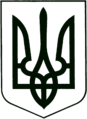 ФАСТІВСЬКА МІСЬКА РАДАКиївської областіВИКОНАВЧИЙ КОМІТЕТР О З П О Р Я Д Ж Е Н Н Я26.07.2023                                                     м.Фастів                                                     № 182-одПро проведення внутрішніх аудитів системи управління якістюу виконавчих органах Фастівської міської ради у 2023 роціЗ метою проведення перевірки готовності до зовнішнього наглядового  аудиту виконавчих органів Фастівської міської ради відповідно до вимог  ДСТУ ISO  9001:2015, керуючись пунктом 20 частини 4 статті 42 Закону України «Про місцеве самоврядування в Україні»:1. Затвердити  персональний склад груп  з проведення внутрішніх аудитів системи управління якістю виконавчих органів Фастівської міської ради  на 2023 рік (додаток 1).2. Затвердити програму проведення внутрішніх аудитів системи управління якістю виконавчих органів  Фастівської  міської ради на 2023 рік (додаток 2).3. Керівникам груп з проведення внутрішніх аудитів  забезпечити проведення внутрішнього аудиту системи управління якістю відповідно до затвердженої програми.4. Керівникам виконавчих органів Фастівської міської ради, в яких проводитиметься внутрішній аудит (згідно з програмою проведення) сприяти процесу проведення внутрішнього аудиту та створити для цього всі необхідні умови.5. Про результати проведення внутрішнього аудиту інформувати  міського голову через 5 робочих днів після його проведення .6. Контроль за виконанням даного розпорядження залишаю за собою.В.о. міського голови                                                                   Олена ЗИКОВАДодаток 1до розпорядження міського голови_26.07.2023__№ _182-од____Персональний склад груп  з проведення внутрішніх аудитів системи управління якістю виконавчих органівФастівської міської ради у 2023 роціКеруючий справами (секретар)виконавчого комітету                                                                        Леся ТХОРЖЕВСЬКА                                                                                                                                                                                       Додаток 2до розпорядження міського голови26.07.2023__№ _182-од____Програма проведення внутрішніх аудитів системи управління якістю виконавчих органів  Фастівської  міської ради відповідно до вимог стандарту ІSО 9001:2015 на 2023 рік Керуючий справами (секретар) виконавчого комітету                                                                   Леся ТХОРЖЕВСЬКАНомер групи Провідні аудитори Аудитори1Почапська Оксана Володимирівна-начальник архівного відділуКабанець Тетяна ВікторівнаМосійчук Денис Леонідович2Алісєєнко Людмила Миколаївна –начальник загального відділуШтефюк Галина ІванівнаЗоренко Олена Аркадіївна3Папко Оксана Станіславівна –начальник управління соціального захисту населенняПеньківська Ірина ВікторівнаЩур Юлія Дмитрівна4Хімерик Олена Вікторівна –в.о.начальника управління надання адміністративних  послугМіхеєва Ольга ОлегівнаСологуб Тетяна ВікторівнаДата проведе-нняВиконавчий орган (структурний підрозділ, служба, посадова особа) Цілі аудитуРозділи 
стандарту, які необхідно перевіритиМетод аудиту/перевірки(вивчення документів, бесіда, спостережен-ня, комбінова-ний)Аудиторська група:ПІБ провідного аудитора,ПІБ аудиторівПримітка про виконання аудиту і необхідність проведення коригувальних дій та їх виконання123456712.09.2023Відділ організаційного забезпечення діяльності ради та її органів Дотримання основних вимог  ДСТУ ISO 9001:2015,Настанови з якості виконавчих органів Фастівської міської радиз 4-го по 10комбінованийПровідний аудитор:Хімерик О.В.Аудитори:Міхеєва О.О.Сологуб Т.В.123456712.09.2023Сектор раціонального використання майнаДотримання основних вимог  ДСТУ ISO 9001:2015,Настанови з якості виконавчих органів Фастівської міської радиз 4-го по 10комбінованийПровідний аудитор:Хімерик О.В.Аудитори: Міхеєва О.О.Сологуб Т.В.12.09.2023Відділ з питань інформаційного забезпечення  та по роботі із ЗМІДотримання основних вимог  ДСТУ ISO 9001:2015,Настанови з якості виконавчих органів Фастівської міської радиз 4-го по 10комбінованийПровідний аудитор: Папко О.С.Аудитори: Щур Ю.Д.Пеньківська І.В.12.09.2023Відділ з питань раціонального використання земель  Дотримання основних вимог  ДСТУ ISO 9001:2015,Настанови з якості виконавчих органів Фастівської міської радиз 4-го по 10комбінованийПровідний аудитор: Алісєєнко Л.М.,Аудитори:Штефюк Г.І.Зоренко О.А.123456711.09.2023Загальний відділДотримання основних вимог  ДСТУ ISO 9001:2015,Настанови з якості виконавчих органів Фастівської міської радиз 4-го по 10комбінованийПровідний аудитор: Папко О.С.Аудитори: Щур Ю.Д.Пеньківська І.В.12.09.2023Відділ  управління персоналомДотримання основних вимог  ДСТУ ISO 9001:2015,Настанови з якості виконавчих органів Фастівської міської радиз 4-го по 10комбінованийПровідний аудитор:Почапська О.В. Аудитори:Мосійчук Д.Л.Кабанець Т.В.12.09.2023Фінансово - господарський  відділДотримання основних вимог  ДСТУ ISO 9001:2015,Настанови з якості виконавчих органів Фастівської міської радиз 4-го по 10комбінованийПровідний аудитор: Папко О.С.Аудитори: Щур Ю.Д.Пеньківська І.В.123456713.09.2023Управління надання адміністративних послугДотримання основних вимог  ДСТУ ISO 9001:2015,Настанови з якості виконавчих органів Фастівської міської радиз 4-го по 10комбінованийПровідний аудитор:Почапська О.В. Аудитори:Мосійчук Д.Л.Кабанець Т.В.12.09.2023Управління економіки та міжнародного співробітництваДотримання основних вимог  ДСТУ ISO 9001:2015,Настанови з якості виконавчих органів Фастівської міської радиз 4-го по 10комбінованийПровідний аудитор:Хімерик О.В.Аудитори: Міхеєва О.О.Сологуб Т.В.13.09.2023Відділ сфери обслуговування населення, розміщення реклами та захисту прав споживачівДотримання основних вимог  ДСТУ ISO 9001:2015,Настанови з якості виконавчих органів Фастівської міської радиз 4-го по 10комбінованийПровідний аудитор: Алісєєнко Л.М.,Аудитори:Штефюк Г.І.Зоренко О.А.123456712.09.2023Сектор житлової політики, квартирного обліку, розподілу житла  та з питань гуртожитків і  ОСББДотримання основних вимог  ДСТУ ISO 9001:2015,Настанови з якості виконавчих органів Фастівської міської радиз 4-го по 10комбінованийПровідний аудитор: Алісєєнко Л.М.,Аудитори:Штефюк Г.І.Зоренко О.А.12.09.2023Служба у справах дітей та сім'їДотримання основних вимог  ДСТУ ISO 9001:2015,Настанови з якості виконавчих органів Фастівської міської радиз 4-го по 10комбінованийПровідний аудитор: Алісєєнко Л.М.,Аудитори:Штефюк Г.І.Зоренко О.А.13.09.2023Управління  соціального захисту населенняДотримання основних вимог  ДСТУ ISO 9001:2015,Настанови з якості виконавчих органів Фастівської міської радиз 4-го по 10комбінованийПровідний аудитор: Алісєєнко Л.М.,Аудитори:Штефюк Г.І.Зоренко О.А.123456712.09.2023Відділ державного архітектурно - будівельного контролюДотримання основних вимог  ДСТУ ISO 9001:2015,Настанови з якості виконавчих органів Фастівської міської радиз 4-го по 10комбінованийПровідний аудитор: Папко О.С.Аудитори: Щур Ю.Д.Пеньківська І.В.12.09.2023Відділ містобудування та архітектуриДотримання основних вимог  ДСТУ ISO 9001:2015,Настанови з якості виконавчих органів Фастівської міської радиз 4-го по 10комбінованийПровідний аудитор: Папко О.С.Аудитори: Щур Ю.Д.Пеньківська І.В.13.09.2023Відділ житлово-комунального господарстваДотримання основних вимог  ДСТУ ISO 9001:2015,Настанови з якості виконавчих органів Фастівської міської радиз 4-го по 10комбінованийПровідний аудитор:Хімерик О.В.Аудитори: Міхеєва О.О.Сологуб Т.В.123456712.09.2023Відділ по роботі із зверненнями громадянДотримання основних вимог  ДСТУ ISO 9001:2015,Настанови з якості виконавчих органів Фастівської міської радиз 4-го по 10комбінованийПровідний аудитор:Почапська О.В. Аудитори:Мосійчук Д.Л.Кабанець Т.В.13.09.2023Відділ з питань енергозбереження, енергоефективності  та екологіїДотримання основних вимог  ДСТУ ISO 9001:2015,Настанови з якості виконавчих органів Фастівської міської радиз 4-го по 10комбінованийПровідний аудитор:Хімерик О.В.Аудитори: Міхеєва О.О.Сологуб Т.В. 12.09.2023Юридичне управління Дотримання основних вимог  ДСТУ ISO 9001:2015,Настанови з якості виконавчих органів Фастівської міської радиз 4-го по 10комбінованийПровідний аудитор: Алісєєнко Л.М.,Аудитори:Штефюк Г.І.Зоренко О.А.123456712.09.2023Відділ з питань охорони здоров’яДотримання основних вимог  ДСТУ ISO 9001:2015,Настанови з якості виконавчих органів Фастівської міської радиз 4-го по 10комбінованийПровідний аудитор:Почапська О.В. Аудитори:Мосійчук Д.Л.Кабанець Т.В.